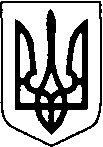 ЛЮБЛИНЕЦЬКА  СЕЛИЩНА  РАДАКОВЕЛЬСЬКОГО  РАЙОНУ  ВОЛИНСЬКОЇ  ОБЛАСТІВИКОНАВЧИЙ  КОМІТЕТР І Ш Е Н Н Я27.01.2022 року №1/9смт  ЛюблинецьПро зняття з обслуговуваннягромадянки Никитюк З.О. Відповідно статей 25, 59 Закону України «Про місцеве самоврядування в Україні», п.2 ст.24  Закону України «Про  соціальні послуги», пункту 2.4 розділу 2 Наказу Міністерства соціальної політики України від 13 листопада 2013 року № 760 «Про затвердження державного стандарту догляду вдома», на підставі акту оцінки потреб особи, виконком  селищної ради  вирішив: 1. Припинити надання соціальної послуги догляду вдома відділом соціального захисту населення Управління гуманітарної сфери виконавчого комітету селищної ради жительці с. Краснодубʼя Люблинецької ТГ Никитюк Зіновії Олександрівни, 1933 р.н., у звʼязку з відсутністю потреб у соціальних послугах за результатами оцінювання акту оцінки потреб особи.Селищний голова                                                                  Наталія СІХОВСЬКАЮлія Івасюк